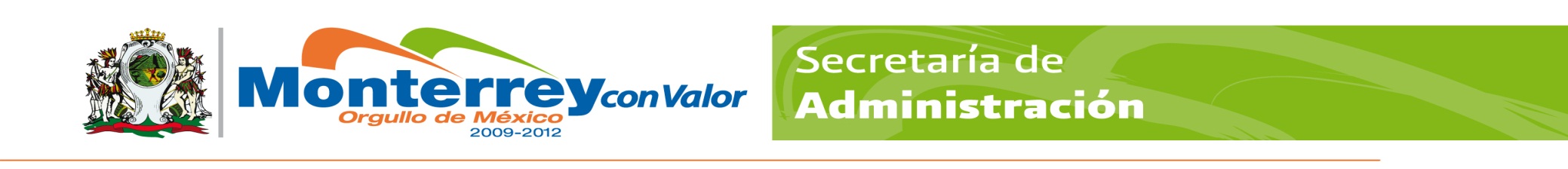 GOBIERNO MUNICIPAL DE MONTERREYSECRETARÍA DE ADMINISTRACIÓNDIRECCION DE RECURSOS HUMANOSPERFIL Y DESCRIPCIÓN DEL PUESTOGOBIERNO MUNICIPAL DE MONTERREYSECRETARÍA DE ADMINISTRACIÓNDIRECCION DE RECURSOS HUMANOSPERFIL Y DESCRIPCIÓN DEL PUESTOGOBIERNO MUNICIPAL DE MONTERREYSECRETARÍA DE ADMINISTRACIÓNDIRECCION DE RECURSOS HUMANOSPERFIL Y DESCRIPCIÓN DEL PUESTOGOBIERNO MUNICIPAL DE MONTERREYSECRETARÍA DE ADMINISTRACIÓNDIRECCION DE RECURSOS HUMANOSPERFIL Y DESCRIPCIÓN DEL PUESTOGOBIERNO MUNICIPAL DE MONTERREYSECRETARÍA DE ADMINISTRACIÓNDIRECCION DE RECURSOS HUMANOSPERFIL Y DESCRIPCIÓN DEL PUESTOGOBIERNO MUNICIPAL DE MONTERREYSECRETARÍA DE ADMINISTRACIÓNDIRECCION DE RECURSOS HUMANOSPERFIL Y DESCRIPCIÓN DEL PUESTOGOBIERNO MUNICIPAL DE MONTERREYSECRETARÍA DE ADMINISTRACIÓNDIRECCION DE RECURSOS HUMANOSPERFIL Y DESCRIPCIÓN DEL PUESTOGOBIERNO MUNICIPAL DE MONTERREYSECRETARÍA DE ADMINISTRACIÓNDIRECCION DE RECURSOS HUMANOSPERFIL Y DESCRIPCIÓN DEL PUESTOIdentificación:Identificación:Identificación:Identificación:Identificación:Identificación:Identificación:Identificación:Identificación:Identificación:Centro de costos:Centro de costos:Centro de costos:168-009168-009168-009Fecha: Fecha: 31 enero del 201931 enero del 2019Título del puesto:Título del puesto:Título del puesto:MayordomoMayordomoMayordomoMayordomoMayordomoMayordomoMayordomoPuesto:Puesto:Puesto:MayordomoMayordomoMayordomoMayordomoMayordomoMayordomoMayordomoSecretaría:Secretaría:Secretaría:Servicios Públicos Servicios Públicos Servicios Públicos Servicios Públicos Servicios Públicos Servicios Públicos Servicios Públicos Dirección:Dirección:Dirección:Operativa Zona Sur HuajucoOperativa Zona Sur HuajucoOperativa Zona Sur HuajucoOperativa Zona Sur HuajucoOperativa Zona Sur HuajucoOperativa Zona Sur HuajucoOperativa Zona Sur HuajucoÁrea:Área:Área:Vías PublicasVías PublicasVías PublicasVías PublicasVías PublicasVías PublicasVías PublicasOrganización:Organización:Organización:Organización:Organización:Organización:Organización:Organización:Organización:Organización:Puesto al que le reporta:Puesto al que le reporta:Puesto al que le reporta:EncargadoEncargadoEncargadoEncargadoEncargadoEncargadoEncargadoPuestos que le reportan:Puestos que le reportan:Puestos que le reportan:Ayudante, Ayudante General, Operador, Operador Maquina Liviana, Operador Retroexcavadora, Ayudante, Ayudante General, Operador, Operador Maquina Liviana, Operador Retroexcavadora, Ayudante, Ayudante General, Operador, Operador Maquina Liviana, Operador Retroexcavadora, Ayudante, Ayudante General, Operador, Operador Maquina Liviana, Operador Retroexcavadora, Ayudante, Ayudante General, Operador, Operador Maquina Liviana, Operador Retroexcavadora, Ayudante, Ayudante General, Operador, Operador Maquina Liviana, Operador Retroexcavadora, Ayudante, Ayudante General, Operador, Operador Maquina Liviana, Operador Retroexcavadora, Objetivo del puesto:Objetivo del puesto:Objetivo del puesto:Objetivo del puesto:Objetivo del puesto:Objetivo del puesto:Objetivo del puesto:Objetivo del puesto:Objetivo del puesto:Objetivo del puesto:Apoyo al jefe inmediato en , supervisión, reparto y ejecución de los trabajos diarios y programas de operación, supervisando la  optimización de   los recursos humanos y materiales para cumplir con los mismosApoyo al jefe inmediato en , supervisión, reparto y ejecución de los trabajos diarios y programas de operación, supervisando la  optimización de   los recursos humanos y materiales para cumplir con los mismosApoyo al jefe inmediato en , supervisión, reparto y ejecución de los trabajos diarios y programas de operación, supervisando la  optimización de   los recursos humanos y materiales para cumplir con los mismosApoyo al jefe inmediato en , supervisión, reparto y ejecución de los trabajos diarios y programas de operación, supervisando la  optimización de   los recursos humanos y materiales para cumplir con los mismosApoyo al jefe inmediato en , supervisión, reparto y ejecución de los trabajos diarios y programas de operación, supervisando la  optimización de   los recursos humanos y materiales para cumplir con los mismosApoyo al jefe inmediato en , supervisión, reparto y ejecución de los trabajos diarios y programas de operación, supervisando la  optimización de   los recursos humanos y materiales para cumplir con los mismosApoyo al jefe inmediato en , supervisión, reparto y ejecución de los trabajos diarios y programas de operación, supervisando la  optimización de   los recursos humanos y materiales para cumplir con los mismosApoyo al jefe inmediato en , supervisión, reparto y ejecución de los trabajos diarios y programas de operación, supervisando la  optimización de   los recursos humanos y materiales para cumplir con los mismosApoyo al jefe inmediato en , supervisión, reparto y ejecución de los trabajos diarios y programas de operación, supervisando la  optimización de   los recursos humanos y materiales para cumplir con los mismosApoyo al jefe inmediato en , supervisión, reparto y ejecución de los trabajos diarios y programas de operación, supervisando la  optimización de   los recursos humanos y materiales para cumplir con los mismosResponsabilidad:Responsabilidad:Responsabilidad:Responsabilidad:Responsabilidad:Responsabilidad:Responsabilidad:Responsabilidad:Responsabilidad:Responsabilidad:Buen uso del equipo y herramienta asignado.Manejo del personal a su cargo.Reportar al Supervisor las labores realizadas así como los problemas ó anomalías ocurridas en el turno.Aplicación de la Política y los Objetivos de calidad.Aplicar los lineamientos del Reglamento Interno de Trabajo y del manual de operaciones de acuerdo al área en que laboreSujetarse a lo establecido en el Manual Operativo correspondiente.Buen uso del equipo y herramienta asignado.Manejo del personal a su cargo.Reportar al Supervisor las labores realizadas así como los problemas ó anomalías ocurridas en el turno.Aplicación de la Política y los Objetivos de calidad.Aplicar los lineamientos del Reglamento Interno de Trabajo y del manual de operaciones de acuerdo al área en que laboreSujetarse a lo establecido en el Manual Operativo correspondiente.Buen uso del equipo y herramienta asignado.Manejo del personal a su cargo.Reportar al Supervisor las labores realizadas así como los problemas ó anomalías ocurridas en el turno.Aplicación de la Política y los Objetivos de calidad.Aplicar los lineamientos del Reglamento Interno de Trabajo y del manual de operaciones de acuerdo al área en que laboreSujetarse a lo establecido en el Manual Operativo correspondiente.Buen uso del equipo y herramienta asignado.Manejo del personal a su cargo.Reportar al Supervisor las labores realizadas así como los problemas ó anomalías ocurridas en el turno.Aplicación de la Política y los Objetivos de calidad.Aplicar los lineamientos del Reglamento Interno de Trabajo y del manual de operaciones de acuerdo al área en que laboreSujetarse a lo establecido en el Manual Operativo correspondiente.Buen uso del equipo y herramienta asignado.Manejo del personal a su cargo.Reportar al Supervisor las labores realizadas así como los problemas ó anomalías ocurridas en el turno.Aplicación de la Política y los Objetivos de calidad.Aplicar los lineamientos del Reglamento Interno de Trabajo y del manual de operaciones de acuerdo al área en que laboreSujetarse a lo establecido en el Manual Operativo correspondiente.Buen uso del equipo y herramienta asignado.Manejo del personal a su cargo.Reportar al Supervisor las labores realizadas así como los problemas ó anomalías ocurridas en el turno.Aplicación de la Política y los Objetivos de calidad.Aplicar los lineamientos del Reglamento Interno de Trabajo y del manual de operaciones de acuerdo al área en que laboreSujetarse a lo establecido en el Manual Operativo correspondiente.Buen uso del equipo y herramienta asignado.Manejo del personal a su cargo.Reportar al Supervisor las labores realizadas así como los problemas ó anomalías ocurridas en el turno.Aplicación de la Política y los Objetivos de calidad.Aplicar los lineamientos del Reglamento Interno de Trabajo y del manual de operaciones de acuerdo al área en que laboreSujetarse a lo establecido en el Manual Operativo correspondiente.Buen uso del equipo y herramienta asignado.Manejo del personal a su cargo.Reportar al Supervisor las labores realizadas así como los problemas ó anomalías ocurridas en el turno.Aplicación de la Política y los Objetivos de calidad.Aplicar los lineamientos del Reglamento Interno de Trabajo y del manual de operaciones de acuerdo al área en que laboreSujetarse a lo establecido en el Manual Operativo correspondiente.Buen uso del equipo y herramienta asignado.Manejo del personal a su cargo.Reportar al Supervisor las labores realizadas así como los problemas ó anomalías ocurridas en el turno.Aplicación de la Política y los Objetivos de calidad.Aplicar los lineamientos del Reglamento Interno de Trabajo y del manual de operaciones de acuerdo al área en que laboreSujetarse a lo establecido en el Manual Operativo correspondiente.Buen uso del equipo y herramienta asignado.Manejo del personal a su cargo.Reportar al Supervisor las labores realizadas así como los problemas ó anomalías ocurridas en el turno.Aplicación de la Política y los Objetivos de calidad.Aplicar los lineamientos del Reglamento Interno de Trabajo y del manual de operaciones de acuerdo al área en que laboreSujetarse a lo establecido en el Manual Operativo correspondiente.Funciones / Desempeño:Funciones / Desempeño:Funciones / Desempeño:Funciones / Desempeño:Funciones / Desempeño:Funciones / Desempeño:Funciones / Desempeño:Funciones / Desempeño:Funciones / Desempeño:Funciones / Desempeño:Reportarse con el supervisor al inicio del turno.Recibir el programa de trabajo del turno correspondiente.Tomar lista de asistencia de su cuadrilla asignada para proceder al traslado de personal y equipo según el programa recibido.Recibir y controlar los materiales, herramientas y equipo de seguridad para las actividades diarias.Ejecutar los trabajos asignados al turno correspondiente.Concentrar al personal y equipo de trabajo a fin de que se traslade a la Dirección correspondiente.Informar mediante el formato correspondiente las labores realizadas del turno correspondiente.Entregar la herramienta y material no utilizado al supervisor.Verificar la aplicación de los procedimientos operativos de acuerdo a lo establecido en el manual de operaciones de acuerdo al área en que labore y al tipo de trabajoElaborar reportes operativosSupervisar el registro en el formato establecido del personal que se presenta a laborar los domingos y días festivos.Reportarse con el supervisor al inicio del turno.Recibir el programa de trabajo del turno correspondiente.Tomar lista de asistencia de su cuadrilla asignada para proceder al traslado de personal y equipo según el programa recibido.Recibir y controlar los materiales, herramientas y equipo de seguridad para las actividades diarias.Ejecutar los trabajos asignados al turno correspondiente.Concentrar al personal y equipo de trabajo a fin de que se traslade a la Dirección correspondiente.Informar mediante el formato correspondiente las labores realizadas del turno correspondiente.Entregar la herramienta y material no utilizado al supervisor.Verificar la aplicación de los procedimientos operativos de acuerdo a lo establecido en el manual de operaciones de acuerdo al área en que labore y al tipo de trabajoElaborar reportes operativosSupervisar el registro en el formato establecido del personal que se presenta a laborar los domingos y días festivos.Reportarse con el supervisor al inicio del turno.Recibir el programa de trabajo del turno correspondiente.Tomar lista de asistencia de su cuadrilla asignada para proceder al traslado de personal y equipo según el programa recibido.Recibir y controlar los materiales, herramientas y equipo de seguridad para las actividades diarias.Ejecutar los trabajos asignados al turno correspondiente.Concentrar al personal y equipo de trabajo a fin de que se traslade a la Dirección correspondiente.Informar mediante el formato correspondiente las labores realizadas del turno correspondiente.Entregar la herramienta y material no utilizado al supervisor.Verificar la aplicación de los procedimientos operativos de acuerdo a lo establecido en el manual de operaciones de acuerdo al área en que labore y al tipo de trabajoElaborar reportes operativosSupervisar el registro en el formato establecido del personal que se presenta a laborar los domingos y días festivos.Reportarse con el supervisor al inicio del turno.Recibir el programa de trabajo del turno correspondiente.Tomar lista de asistencia de su cuadrilla asignada para proceder al traslado de personal y equipo según el programa recibido.Recibir y controlar los materiales, herramientas y equipo de seguridad para las actividades diarias.Ejecutar los trabajos asignados al turno correspondiente.Concentrar al personal y equipo de trabajo a fin de que se traslade a la Dirección correspondiente.Informar mediante el formato correspondiente las labores realizadas del turno correspondiente.Entregar la herramienta y material no utilizado al supervisor.Verificar la aplicación de los procedimientos operativos de acuerdo a lo establecido en el manual de operaciones de acuerdo al área en que labore y al tipo de trabajoElaborar reportes operativosSupervisar el registro en el formato establecido del personal que se presenta a laborar los domingos y días festivos.Reportarse con el supervisor al inicio del turno.Recibir el programa de trabajo del turno correspondiente.Tomar lista de asistencia de su cuadrilla asignada para proceder al traslado de personal y equipo según el programa recibido.Recibir y controlar los materiales, herramientas y equipo de seguridad para las actividades diarias.Ejecutar los trabajos asignados al turno correspondiente.Concentrar al personal y equipo de trabajo a fin de que se traslade a la Dirección correspondiente.Informar mediante el formato correspondiente las labores realizadas del turno correspondiente.Entregar la herramienta y material no utilizado al supervisor.Verificar la aplicación de los procedimientos operativos de acuerdo a lo establecido en el manual de operaciones de acuerdo al área en que labore y al tipo de trabajoElaborar reportes operativosSupervisar el registro en el formato establecido del personal que se presenta a laborar los domingos y días festivos.Reportarse con el supervisor al inicio del turno.Recibir el programa de trabajo del turno correspondiente.Tomar lista de asistencia de su cuadrilla asignada para proceder al traslado de personal y equipo según el programa recibido.Recibir y controlar los materiales, herramientas y equipo de seguridad para las actividades diarias.Ejecutar los trabajos asignados al turno correspondiente.Concentrar al personal y equipo de trabajo a fin de que se traslade a la Dirección correspondiente.Informar mediante el formato correspondiente las labores realizadas del turno correspondiente.Entregar la herramienta y material no utilizado al supervisor.Verificar la aplicación de los procedimientos operativos de acuerdo a lo establecido en el manual de operaciones de acuerdo al área en que labore y al tipo de trabajoElaborar reportes operativosSupervisar el registro en el formato establecido del personal que se presenta a laborar los domingos y días festivos.Reportarse con el supervisor al inicio del turno.Recibir el programa de trabajo del turno correspondiente.Tomar lista de asistencia de su cuadrilla asignada para proceder al traslado de personal y equipo según el programa recibido.Recibir y controlar los materiales, herramientas y equipo de seguridad para las actividades diarias.Ejecutar los trabajos asignados al turno correspondiente.Concentrar al personal y equipo de trabajo a fin de que se traslade a la Dirección correspondiente.Informar mediante el formato correspondiente las labores realizadas del turno correspondiente.Entregar la herramienta y material no utilizado al supervisor.Verificar la aplicación de los procedimientos operativos de acuerdo a lo establecido en el manual de operaciones de acuerdo al área en que labore y al tipo de trabajoElaborar reportes operativosSupervisar el registro en el formato establecido del personal que se presenta a laborar los domingos y días festivos.Reportarse con el supervisor al inicio del turno.Recibir el programa de trabajo del turno correspondiente.Tomar lista de asistencia de su cuadrilla asignada para proceder al traslado de personal y equipo según el programa recibido.Recibir y controlar los materiales, herramientas y equipo de seguridad para las actividades diarias.Ejecutar los trabajos asignados al turno correspondiente.Concentrar al personal y equipo de trabajo a fin de que se traslade a la Dirección correspondiente.Informar mediante el formato correspondiente las labores realizadas del turno correspondiente.Entregar la herramienta y material no utilizado al supervisor.Verificar la aplicación de los procedimientos operativos de acuerdo a lo establecido en el manual de operaciones de acuerdo al área en que labore y al tipo de trabajoElaborar reportes operativosSupervisar el registro en el formato establecido del personal que se presenta a laborar los domingos y días festivos.Reportarse con el supervisor al inicio del turno.Recibir el programa de trabajo del turno correspondiente.Tomar lista de asistencia de su cuadrilla asignada para proceder al traslado de personal y equipo según el programa recibido.Recibir y controlar los materiales, herramientas y equipo de seguridad para las actividades diarias.Ejecutar los trabajos asignados al turno correspondiente.Concentrar al personal y equipo de trabajo a fin de que se traslade a la Dirección correspondiente.Informar mediante el formato correspondiente las labores realizadas del turno correspondiente.Entregar la herramienta y material no utilizado al supervisor.Verificar la aplicación de los procedimientos operativos de acuerdo a lo establecido en el manual de operaciones de acuerdo al área en que labore y al tipo de trabajoElaborar reportes operativosSupervisar el registro en el formato establecido del personal que se presenta a laborar los domingos y días festivos.Reportarse con el supervisor al inicio del turno.Recibir el programa de trabajo del turno correspondiente.Tomar lista de asistencia de su cuadrilla asignada para proceder al traslado de personal y equipo según el programa recibido.Recibir y controlar los materiales, herramientas y equipo de seguridad para las actividades diarias.Ejecutar los trabajos asignados al turno correspondiente.Concentrar al personal y equipo de trabajo a fin de que se traslade a la Dirección correspondiente.Informar mediante el formato correspondiente las labores realizadas del turno correspondiente.Entregar la herramienta y material no utilizado al supervisor.Verificar la aplicación de los procedimientos operativos de acuerdo a lo establecido en el manual de operaciones de acuerdo al área en que labore y al tipo de trabajoElaborar reportes operativosSupervisar el registro en el formato establecido del personal que se presenta a laborar los domingos y días festivos.Perfil del Puesto:Perfil del Puesto:Perfil del Puesto:Perfil del Puesto:Perfil del Puesto:Perfil del Puesto:Perfil del Puesto:Perfil del Puesto:Perfil del Puesto:Perfil del Puesto:EspecificaciónCaracterísticasCaracterísticasCaracterísticasCaracterísticasCaracterísticasCaracterísticasRequerimientoRequerimientoRequerimientoEducaciónPrimariaPrimariaPrimariaPrimariaPrimariaPrimariaIndispensableIndispensableIndispensableExperienciaN/AN/AN/AN/AN/AN/ADeseableDeseableDeseableHabilidades: Podar, talar, cortar pasto.Podar, talar, cortar pasto.Podar, talar, cortar pasto.Podar, talar, cortar pasto.Podar, talar, cortar pasto.Podar, talar, cortar pasto.DeseableDeseableDeseableHabilidades: Manejo de automóvil, camioneta y/o camiónManejo de automóvil, camioneta y/o camiónManejo de automóvil, camioneta y/o camiónManejo de automóvil, camioneta y/o camiónManejo de automóvil, camioneta y/o camiónManejo de automóvil, camioneta y/o camiónIndispensableIndispensableIndispensableHabilidades: Operación de maquinaria como: Desbrozadora, motosierra, Motosierra telescópica, Cortadora comercial de pasto, Tractor jardinero, Tijeras, Odómetro y cualquier otra que se utilice en el departamento.Operación de maquinaria como: Desbrozadora, motosierra, Motosierra telescópica, Cortadora comercial de pasto, Tractor jardinero, Tijeras, Odómetro y cualquier otra que se utilice en el departamento.Operación de maquinaria como: Desbrozadora, motosierra, Motosierra telescópica, Cortadora comercial de pasto, Tractor jardinero, Tijeras, Odómetro y cualquier otra que se utilice en el departamento.Operación de maquinaria como: Desbrozadora, motosierra, Motosierra telescópica, Cortadora comercial de pasto, Tractor jardinero, Tijeras, Odómetro y cualquier otra que se utilice en el departamento.Operación de maquinaria como: Desbrozadora, motosierra, Motosierra telescópica, Cortadora comercial de pasto, Tractor jardinero, Tijeras, Odómetro y cualquier otra que se utilice en el departamento.Operación de maquinaria como: Desbrozadora, motosierra, Motosierra telescópica, Cortadora comercial de pasto, Tractor jardinero, Tijeras, Odómetro y cualquier otra que se utilice en el departamento.IndispensableIndispensableIndispensableHabilidades: Análisis y Solución de problemasAnálisis y Solución de problemasAnálisis y Solución de problemasAnálisis y Solución de problemasAnálisis y Solución de problemasAnálisis y Solución de problemasIndispensableIndispensableIndispensableConocimientos:Normas de Seguridad y ProtecciónNormas de Seguridad y ProtecciónNormas de Seguridad y ProtecciónNormas de Seguridad y ProtecciónNormas de Seguridad y ProtecciónNormas de Seguridad y ProtecciónIndispensableIndispensableIndispensableConocimientos:Reglamento Interior de TrabajoReglamento Interior de TrabajoReglamento Interior de TrabajoReglamento Interior de TrabajoReglamento Interior de TrabajoReglamento Interior de TrabajoIndispensableIndispensableIndispensableConocimientos:Manejo de PersonalManejo de PersonalManejo de PersonalManejo de PersonalManejo de PersonalManejo de PersonalIndispensableIndispensableIndispensableConocimientos:Conocimiento de Especificaciones Técnicas de los Materiales de uso comúnConocimiento de Especificaciones Técnicas de los Materiales de uso comúnConocimiento de Especificaciones Técnicas de los Materiales de uso comúnConocimiento de Especificaciones Técnicas de los Materiales de uso comúnConocimiento de Especificaciones Técnicas de los Materiales de uso comúnConocimiento de Especificaciones Técnicas de los Materiales de uso comúnIndispensableIndispensableIndispensableConocimientos:Conocimiento del uso de la maquinaria y equipo utilizado en su área.Conocimiento del uso de la maquinaria y equipo utilizado en su área.Conocimiento del uso de la maquinaria y equipo utilizado en su área.Conocimiento del uso de la maquinaria y equipo utilizado en su área.Conocimiento del uso de la maquinaria y equipo utilizado en su área.Conocimiento del uso de la maquinaria y equipo utilizado en su área.IndispensableIndispensableIndispensableConocimientos:Conocer la política y los objetivos de calidadConocer la política y los objetivos de calidadConocer la política y los objetivos de calidadConocer la política y los objetivos de calidadConocer la política y los objetivos de calidadConocer la política y los objetivos de calidadIndispensableIndispensableIndispensableConocimientos:Conocer el manual de procesos de su área.Conocer el manual de procesos de su área.Conocer el manual de procesos de su área.Conocer el manual de procesos de su área.Conocer el manual de procesos de su área.Conocer el manual de procesos de su área.IndispensableIndispensableIndispensableActitudes:ServicioServicioServicioServicioServicioServicioIndispensableIndispensableIndispensableActitudes:Trabajo en EquipoTrabajo en EquipoTrabajo en EquipoTrabajo en EquipoTrabajo en EquipoTrabajo en EquipoIndispensableIndispensableIndispensableActitudes:Comunicación InternaComunicación InternaComunicación InternaComunicación InternaComunicación InternaComunicación InternaIndispensableIndispensableIndispensableActitudes:ResponsabilidadResponsabilidadResponsabilidadResponsabilidadResponsabilidadResponsabilidadIndispensableIndispensableIndispensableActitudes:CooperaciónCooperaciónCooperaciónCooperaciónCooperaciónCooperaciónIndispensableIndispensableIndispensableActitudes:DisposiciónDisposiciónDisposiciónDisposiciónDisposiciónDisposiciónIndispensableIndispensableIndispensableEl espacio de: Requerimiento, deberá ser llenado de acuerdo a lo que solicite el puesto  para desempeñar sus actividades       Si es: (I) Indispensable, es que es necesario y/o (D) Deseable, de ser posible que cuente con esas características.                                                                    El espacio de: Requerimiento, deberá ser llenado de acuerdo a lo que solicite el puesto  para desempeñar sus actividades       Si es: (I) Indispensable, es que es necesario y/o (D) Deseable, de ser posible que cuente con esas características.                                                                    El espacio de: Requerimiento, deberá ser llenado de acuerdo a lo que solicite el puesto  para desempeñar sus actividades       Si es: (I) Indispensable, es que es necesario y/o (D) Deseable, de ser posible que cuente con esas características.                                                                    El espacio de: Requerimiento, deberá ser llenado de acuerdo a lo que solicite el puesto  para desempeñar sus actividades       Si es: (I) Indispensable, es que es necesario y/o (D) Deseable, de ser posible que cuente con esas características.                                                                    El espacio de: Requerimiento, deberá ser llenado de acuerdo a lo que solicite el puesto  para desempeñar sus actividades       Si es: (I) Indispensable, es que es necesario y/o (D) Deseable, de ser posible que cuente con esas características.                                                                    El espacio de: Requerimiento, deberá ser llenado de acuerdo a lo que solicite el puesto  para desempeñar sus actividades       Si es: (I) Indispensable, es que es necesario y/o (D) Deseable, de ser posible que cuente con esas características.                                                                    El espacio de: Requerimiento, deberá ser llenado de acuerdo a lo que solicite el puesto  para desempeñar sus actividades       Si es: (I) Indispensable, es que es necesario y/o (D) Deseable, de ser posible que cuente con esas características.                                                                    El espacio de: Requerimiento, deberá ser llenado de acuerdo a lo que solicite el puesto  para desempeñar sus actividades       Si es: (I) Indispensable, es que es necesario y/o (D) Deseable, de ser posible que cuente con esas características.                                                                    El espacio de: Requerimiento, deberá ser llenado de acuerdo a lo que solicite el puesto  para desempeñar sus actividades       Si es: (I) Indispensable, es que es necesario y/o (D) Deseable, de ser posible que cuente con esas características.                                                                    El espacio de: Requerimiento, deberá ser llenado de acuerdo a lo que solicite el puesto  para desempeñar sus actividades       Si es: (I) Indispensable, es que es necesario y/o (D) Deseable, de ser posible que cuente con esas características.                                                                    Aprobaciones:Aprobaciones:Aprobaciones:Aprobaciones:Aprobaciones:Aprobaciones:Aprobaciones:Aprobaciones:Aprobaciones:SECRETARÍASECRETARÍASECRETARÍASECRETARÍASECRETARÍASECRETARÍASECRETARÍASECRETARÍASECRETARÍAELABORÓ:LIC. JESUS REYNALDO RAMOS ALVARADOELABORÓ:LIC. JESUS REYNALDO RAMOS ALVARADOELABORÓ:LIC. JESUS REYNALDO RAMOS ALVARADOELABORÓ:LIC. JESUS REYNALDO RAMOS ALVARADOREVISÓ: LIC. FELIX MANUEL GARCIA NACIANCENOAUTORIZÓ: LIC. LEOPOLDO RAFAEL ARREOLA GONZALEZAUTORIZÓ: LIC. LEOPOLDO RAFAEL ARREOLA GONZALEZAUTORIZÓ: LIC. LEOPOLDO RAFAEL ARREOLA GONZALEZAUTORIZÓ: LIC. LEOPOLDO RAFAEL ARREOLA GONZALEZCOORDINADOR GENERALCOORDINADOR GENERALCOORDINADOR GENERALCOORDINADOR GENERALDIRECTOR ADMINISTRATIVODIRECTOR OPERATIVO ZONA SUR HUAJUCODIRECTOR OPERATIVO ZONA SUR HUAJUCODIRECTOR OPERATIVO ZONA SUR HUAJUCODIRECTOR OPERATIVO ZONA SUR HUAJUCODIRECCIÓN DE RECURSOS HUMANOSDIRECCIÓN DE RECURSOS HUMANOSDIRECCIÓN DE RECURSOS HUMANOSDIRECCIÓN DE RECURSOS HUMANOSDIRECCIÓN DE RECURSOS HUMANOSDIRECCIÓN DE RECURSOS HUMANOSDIRECCIÓN DE RECURSOS HUMANOSDIRECCIÓN DE RECURSOS HUMANOSDIRECCIÓN DE RECURSOS HUMANOSREVISO:LIC. NICOLAS FRANCISCO CERDA LUNAREVISO:LIC. NICOLAS FRANCISCO CERDA LUNAREVISO:LIC. NICOLAS FRANCISCO CERDA LUNAREVISO:LIC. NICOLAS FRANCISCO CERDA LUNAAUTORIZO:LIC. EDGAR GUILLEN CACERESVIGENCIA:31/ENE.2019VIGENCIA:31/ENE.2019VIGENCIA:31/ENE.2019VIGENCIA:31/ENE.2019COORDINADOR DE RECLUTAMIENTO Y SELECCIÓNCOORDINADOR DE RECLUTAMIENTO Y SELECCIÓNCOORDINADOR DE RECLUTAMIENTO Y SELECCIÓNCOORDINADOR DE RECLUTAMIENTO Y SELECCIÓNDIRECTOR DE RECURSOS HUMANOSFECHAFECHAFECHAFECHA